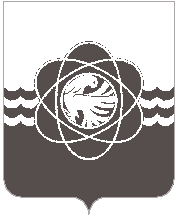 61 сессии четвертого созываот 22.04.2019 № 507О внесении изменений в решение Десногорского городского Совета от 18.12.2018 № 484 «Об утверждении«Плана приватизации имущества, находящегося в муниципальной собственности муниципального образования «город Десногорск»Смоленской области на 2019 год»Рассмотрев обращение Администрации муниципального образования  «город Десногорск» Смоленской области от 18.04.2019 № 4032 , в соответствии с Федеральным законом от 21.12.2001 № 178-ФЗ «О приватизации государственного и муниципального имущества», ст. 26 Устава муниципального образования  «город Десногорск» Смоленской области, учитывая рекомендации постоянных депутатских комиссий, Десногорский городской Совет                                                   Р Е Ш И Л:1. Внести в решение Десногорского городского Совета от 18.12.2018 № 484 следующие изменения: - в «Перечень имущества, находящегося в муниципальной собственности муниципального образования «город Десногорск» Смоленской области и планируемого к приватизации в 2019 году» включить объекты движимого имущества:2. Настоящее решение опубликовать в газете «Десна».Наименование имуществаи его характеристикиБалансовая/ остаточная стоимостьна 01.04.2018тыс.руб. или оценочнаяПредпо-лагаемыйсрок привати-зацииСпособ приватиза-цииПримечание1234561234569САТ на тракторе ЛТЗ-60 АБ двигатель 3256060 /0 (будет заказана рыночная оценка)IIкварталоткрытый аукционВ соответствии с Федеральным законом от 21.12.2001 № 178-ФЗ «О приватизации государственного и муниципального имущества»10Автобус ПАЗ-32053 КААЗ366,9/202,2(будет заказана рыночная оценка)II кварталоткрытый аукционВ соответствии с Федеральным законом от 21.12.2001 № 178-ФЗ «О приватизации государственного и муниципального имущества»Председатель Десногорского городского Совета                                                                В.Н.БлохинГлава муниципального образования «город Десногорск» Смоленской  области                                                                                          А.Н.Шубин